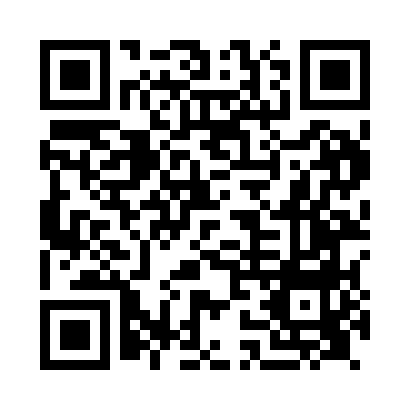 Prayer times for Leyburn, North Yorkshire, UKMon 1 Jul 2024 - Wed 31 Jul 2024High Latitude Method: Angle Based RulePrayer Calculation Method: Islamic Society of North AmericaAsar Calculation Method: HanafiPrayer times provided by https://www.salahtimes.comDateDayFajrSunriseDhuhrAsrMaghribIsha1Mon2:554:381:116:549:4411:282Tue2:554:391:116:549:4411:273Wed2:564:401:126:549:4311:274Thu2:564:411:126:549:4311:275Fri2:574:421:126:539:4211:276Sat2:574:431:126:539:4111:277Sun2:584:441:126:539:4111:268Mon2:584:451:126:529:4011:269Tue2:594:461:136:529:3911:2610Wed3:004:471:136:529:3811:2511Thu3:004:481:136:519:3711:2512Fri3:014:491:136:519:3611:2413Sat3:024:511:136:509:3511:2414Sun3:034:521:136:509:3411:2315Mon3:034:531:136:499:3311:2316Tue3:044:551:136:499:3111:2217Wed3:054:561:146:489:3011:2218Thu3:054:581:146:479:2911:2119Fri3:064:591:146:479:2711:2020Sat3:075:011:146:469:2611:2021Sun3:085:021:146:459:2511:1922Mon3:095:041:146:449:2311:1823Tue3:095:051:146:439:2211:1724Wed3:105:071:146:429:2011:1725Thu3:115:081:146:429:1811:1626Fri3:125:101:146:419:1711:1527Sat3:135:121:146:409:1511:1428Sun3:135:131:146:399:1311:1329Mon3:145:151:146:389:1211:1230Tue3:155:171:146:379:1011:1231Wed3:165:181:146:359:0811:11